РЕЗЮМЕАНДРЕЙ ВЛАДИМИРОВИЧ ШИБАЕВДОЛЖНОСТЬ: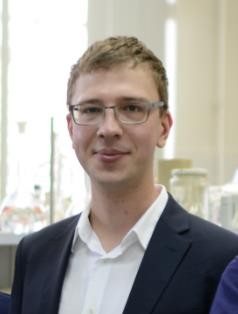 Старший научный сотрудник, физический факультет МГУ имени М.В.Ломоносова, кафедра физики полимеров и кристалловУЧЕНАЯ СТЕПЕНЬ:Кандидат физико-математических наукПУБЛИКАЦИИ:32 статьи, 1 патент (избранные публикации представлены ниже)Индекс Хирша: 10 (WoS, Scopus), количество цитирований: 311 (Scopus)ORCID: https://orcid.org/0000-0002-3019-5764Профиль Google Scholar: https://scholar.google.fr/citations?user=VGll6xoAAAAJ&hl=frПрофиль ResearchGate: https://www.researchgate.net/profile/Andrey-ShibaevНАУЧНЫЕ ИНТЕРЕСЫ И КОМПЕТЕНЦИИ:Общие интересы: полимеры, биополимеры, поверхностно-активные вещества,самоорганизация, наночастицы, коллоидные системы, липосомы, полимерные и супраолекулярные сетки и гели, двойные сетки, жидкости для нефтедобычи, модификация поверхностей, тонкие пленкиМетод исследования: экспериментВладение экспериментальными методами:методы синтеза (синтез полимеров, гелей, наночастиц; химическая модификация наночастиц и поверхностей; простой органический синтез)реометриямеханические испытания на растяжениемалоугловое рассеяние нейтронов и рентгеновское рассеяние, рентгеновская рефлектометрия, динамическое и статическое светорассеяниекриогенная просвечивающая электронная микроскопия (крио-ПЭМ) и просвечивающая электронная микроскопия (ПЭМ)спектроскопия ядерного магнитного резонанса (1H, 13C, 11B, 31P, NOESY, DOSY)изотермическая титрационная калориметрия (ITC)флуоресцентная спектроскопия и микроскопия, оптическая микроскопияспектрофотометрияДругие компетенции: написание научных статей, заявок на гранты и отчетов; покупка оборудование и реагентов; поддержание работы лабораторииКомпьютерные навыки: анализ экспериментальных данных (реометрия - IRIS Rheohub и Anton Paar Polymer Analysis Package; рассеяние - Sasview, Sasfit, Atsas, Fitter, FISH, IGOR; электронная микроскопия – ImageJ; ЯМР – MestReNova, Topspin, ACDLabs),программироавние в C++, Matlab.ОСНОВНЫЕ ПУБЛИКАЦИИСТАТЬИ И ОБЗОРЫ:Shibaev A.V., Kuklin A.I., Torocheshnikov V.N., Orekhov A.S., Roland S., Miquelard-Garnier G., Matsarskaia O., Iliopoulos I., Philippova O.E. Double dynamic hydrogels formed by wormlike surfactant micelles and cross-linked polymer. J. Colloid Interface Sci. 2022, v. 611, p. 46, https://doi.org/10.1016/j.jcis.2021.11.198Ospennikov A.S., Gavrilov A.A., Artykulnyi O.P., Kuklin A.I., Novikov V.V., Shibaev A.V., PhilippovaO.E. Transformations of wormlike surfactant micelles induced by a water-soluble monomer. J. Colloid Interface Sci. 2021, v. 602, p. 590, http://dx.doi.org/10.1016/j.jcis.2021.05.062Artikulnyi O.P., Shibaev A.V., Avdeev M.M., Ivankov O.I., Bulavin L.A., Petrenko V.I., Philippova O.E. Structural investigations of poly(ethylene glycol)-dodecylbenzenesulfonic acid complexes in aqueous solutions. J. Mol. Liq. 2020, v. 308, p. 113045, http://dx.doi.org/10.1016/j.molliq.2020.113045Shibaev A.V., Ospennikov A.S., Kuklin A.I., Arkharova N.A., Orekhov A.S., Philippova O.E. Structure, rheological and responsive properties of a new mixed viscoelastic surfactant system. Coll. Surf. A.: Phys.- Chem. Asp. 2020, v. 586, p. 124284, http://dx.doi.org/10.1016/j.colsurfa.2019.124284Shibaev A.V., Makarov A.V., Kuklin A.I., Iliopoulos I., Philippova O.E. Role of charge of micellar worms in modulating structure and rheological properties of their mixtures with nonionic polymer. Macromolecules 2018, v. 51, p. 213, http://dx.doi.org/10.1021/acs.macromol.7b02246Shibaev A.V., Abrashitova K.A., Kuklin A.I., Orekhov A.S., Vasiliev A.V., Iliopoulos I., Philippova O.E. Viscoelastic synergy and microstructure formation in aqueous mixtures of nonionic hydrophilic polymer and charged wormlike surfactant micelles. Macromolecules 2017, v. 50, p. 339, http://dx.doi.org/10.1021/acs.macromol.6b02385Philippova O.E., Shibaev A.V., Muravlev D.A., Mityuk D.Yu. Structure and rheology of solutions and gels of stiff polyelectrolyte at high salt concentration. Macromolecules 2016, v. 49, p. 6031, http://dx.doi.org/10.1021/acs.macromol.6b01392Shibaev A.V., Molchanov V.S., Philippova O.E. Rheological behavior of oil-swollen wormlike surfactant micelles. J. Phys. Chem. B 2015, v. 119, p. 15938, http://dx.doi.org/10.1021/acs.jpcb.5b10505Shibaev A.V., Tamm M.V., Molchanov V.S., Rogachev A.V., Kuklin A.I., Dormidontova E.E., PhilippovaO.E. How a viscoelastic solution of wormlike micelles transforms into a microemulsion upon absorption of hydrocarbon: new insight. Langmuir 2014, v. 30, p. 3705, http://dx.doi.org/10.1021/la500484eПАТЕНТЫ:1. Mityuk D.Yu., Philippova O.E., Shibaev A.V., Muravlev D.A. Composition for water shut-off in exploitation wells. Patent RU2659443С2, date of issue: 01.03.2018, https://patents.google.com/patent/RU2659443C2/ru